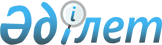 О внесении изменений в состав рабочей группы по формированию общих подходов к регулированию обращения медицинских изделий в рамках Евразийского экономического союзаРаспоряжение Коллегии Евразийской экономической комиссии от 27 декабря 2022 года № 237.
      1. Внести в состав рабочей группы по формированию общих подходов к регулированию обращения медицинских изделий в рамках Евразийского экономического союза, утвержденный распоряжением Коллегии Евразийской экономической комиссии от 9 июня 2015 г. № 51, следующие изменения:
      а) включить в состав рабочей группы следующих лиц:
      в) исключить из состава рабочей группы Алпысбаеву Э.Г., Асылбекова Н.А., Кажгалиева М.А., Кулшанова Э.К., Ордабекову Ж.К., Султанова Р.С., Танагузову Б.М., Турысбекову Р.К., Кысанова Т.А., Тентимишеву Б.Т., Аматуняна Д.А. и Шидловскую О.А.
      2. Настоящее распоряжение вступает в силу с даты его опубликования на официальном сайте Евразийского экономического союза.
					© 2012. РГП на ПХВ «Институт законодательства и правовой информации Республики Казахстан» Министерства юстиции Республики Казахстан
				
От Республики Казахстан
От Республики Казахстан
От Республики Казахстан
Дербисбекова Улдан Батырхановна
–
руководитель управления по валидации материалов регистрационного досье медицинских изделий Республиканского государственного предприятия на праве хозяйственного ведения "Национальный центр экспертизы лекарственных средств и медицинских изделий" Комитета медицинского и фармацевтического контроля Министерства здравоохранения Республики Казахстан
ЖунисбековаАйнагуль Аманбаевна
–
главный эксперт Управления фармацевтического инспектората и интеграции Комитета медицинского и фармацевтического контроля Министерства здравоохранения Республики Казахстан
Кадирбергенов Арнур Бахыткереевич
–
координатор департамента экспертизы медицинских изделий Республиканского государственного предприятия на праве хозяйственного ведения "Национальный центр экспертизы лекарственных средств и медицинских изделий" Комитета медицинского и фармацевтического контроля Министерства здравоохранения Республики Казахстан
КашкымбаеваЛязат Рсымбековна
–
заместитель председателя Комитета медицинского и фармацевтического контроля Министерства здравоохранения Республики Казахстан
Оспанова Айгерим Каировна
–
руководитель департамента экспертизы медицинских изделий Республиканского государственного предприятия на праве хозяйственного ведения "Национальный центр экспертизы лекарственных средств и медицинских изделий" Комитета медицинского и фармацевтического контроля Министерства здравоохранения Республики Казахстан
ТулешовКенжебек Амангельдыевич
–
руководитель Управления государственных услуг в сфере фармацевтических услуг Комитета медицинского и фармацевтического контроля Министерства здравоохранения Республики Казахстан
От Кыргызской Республики
От Кыргызской Республики
От Кыргызской Республики
Абалиева 
Айнура Имамазановна
–
директор Департамента лекарственных средств и медицинских изделий при Министерстве здравоохранения Кыргызской Республики
От Евразийской экономической комиссии
От Евразийской экономической комиссии
От Евразийской экономической комиссии
Птушкин 
Александр Сергеевич
–
главный специалист-эксперт отдела промышленных субсидий Департамента промышленной политики
Степаненко 
Владимир Геннадьевич
–
заместитель начальника отдела координации работ по созданию и развитию интегрированной информационной системы Департамента информационных технологий;
б) указать новые должности следующих членов рабочей группы:
б) указать новые должности следующих членов рабочей группы:
б) указать новые должности следующих членов рабочей группы:
Абдиманова Бахыт Жексеновна
–
заместитель директора территориального филиала в г. Алматы Республиканского государственного предприятия на праве хозяйственного ведения "Национальный центр экспертизы лекарственных средств и медицинских изделий" Комитета медицинского и фармацевтического контроля Министерства здравоохранения Республики Казахстан
Байгазаков
Арстан Асылбекович
–
главный специалист управления регистрации медицинских изделий Департамента лекарственных средств и медицинских изделий при Министерстве здравоохранения Кыргызской Республики
БеркимбаеваГульнар Шалгинбаевна
–
руководитель управления инспектората медицинских изделий департамента инспекции Республиканского государственного предприятия на праве хозяйственного ведения "Национальный центр экспертизы лекарственных средств и медицинских изделий" Комитета медицинского и фармацевтического контроля Министерства здравоохранения Республики Казахстан
Войнован Дмитрий Александрович
–
заместитель генерального директора по медицинским изделиям – член правления Республиканского государственного предприятия на праве хозяйственного ведения "Национальный центр экспертизы лекарственных средств и медицинских изделий" Комитета медицинского и фармацевтического контроля Министерства здравоохранения Республики Казахстан
ИсаевДаурен Алханбекович
–
координатор по аналитике и разработке информационных систем департамента цифровизации Республиканского государственного предприятия на праве хозяйственного ведения "Национальный центр экспертизы лекарственных средств и медицинских изделий" Комитета медицинского и фармацевтического контроля Министерства здравоохранения Республики Казахстан
КарикеевЖанат Кенешбекович
–
заведующий сектором по оценке условий производства медицинских изделий Департамента лекарственных средств и медицинских изделий при Министерстве здравоохранения Кыргызской Республики
МаматсаковЗарыл Маматсакович
–
ведущий специалист сектора по оценке условий производства медицинских изделий Департамента лекарственных средств и медицинских изделий при Министерстве здравоохранения Кыргызской Республики
Шарыпова Айкерим Мыктыбековна
–
заместитель начальника управления регистрации медицинских изделий Департамента лекарственных средств и медицинских изделий при Министерстве здравоохранения Кыргызской Республики;
      Председатель КоллегииЕвразийской экономической комиссии

М. Мясникович
